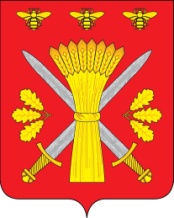 РОССИЙСКАЯ ФЕДЕРАЦИЯОРЛОВСКАЯ ОБЛАСТЬАДМИНИСТРАЦИЯ ТРОСНЯНСКОГО РАЙОНАПОСТАНОВЛЕНИЕот 17 июля 2019 г.                                                                            № 192          с. ТроснаО внесении изменений в постановление администрацииТроснянского района от 1 сентября 2017 года № 197 «Об утверждении административного регламента «Предоставление разрешения на отклонение отпредельных параметров разрешенного строительства, реконструкции при осуществлении строительства, реконструкции объектов малоэтажного жилищного строительства и (или) индивидуального жилищного строительства»В целях реализации требований Федерального закона от 03.08.2018 N 340-ФЗ "О внесении изменений в Градостроительный кодекс Российской Федерации и отдельные законодательные акты Российской Федерации" администрация Троснянского района постановляет:1. Внести изменения в постановление администрации Троснянского района от 1 сентября 2017 года № 197 «Об утверждении административного регламента «Предоставление разрешения на отклонение от предельных параметров разрешенного строительства, реконструкции при осуществлении строительства, реконструкции объектов малоэтажного жилищного строительства и (или) индивидуального жилищного строительства».2. Часть 2.10.2. административного регламента изложить в следующей редакции:«Основанием для отказа в предоставлении муниципальной услуги являются:1) отсутствие в заявлении (полное или частичное) сведений, указанных в пункте 2.6.2 Административного регламента;2) несоблюдение требований технических регламентов;3) рекомендации Комиссии об отказе в предоставлении разрешения на отклонение от предельных параметров разрешенного строительства, реконструкции;4) поступление в орган местного самоуправления уведомления о выявлении самовольной постройки от исполнительного органа государственной власти, должностного лица, государственного учреждения или органа местного самоуправления, указанных в части 2 статьи 55.32 Градостроительного кодекса, не допускается предоставление разрешения на отклонение от предельных параметров разрешенного строительства, реконструкции объектов капитального строительства в отношении земельного участка, на котором расположена такая постройка, до ее сноса или приведения в соответствие с установленными требованиями, за исключением случаев, если по результатам рассмотрения данного уведомления органом местного самоуправления в исполнительный орган государственной власти, должностному лицу, в государственное учреждение или орган местного самоуправления, которые указаны в части 2 статьи 55.32 Градостроительного кодекса и от которых поступило данное уведомление, направлено уведомление о том, что наличие признаков самовольной постройки не усматривается либо вступило в законную силу решение суда об отказе в удовлетворении исковых требований о сносе самовольной постройки или ее приведении в соответствие с установленными требованиями».3. Контроль за исполнением настоящего постановления возложить на заместителя главы администрации А. В. Фроловичева. Глава района                                                                                А. И. Насонов